COLLECTEUR POUR VOTE A L’AG : à renvoyer 20 jours avant l’ag ! avec la feuille d’inscriptionPOUVOIRS VOIX PERMIS et/ou POUVOIRS VOIX TERRITOIRERappel article 11 des statuts de la FDC 59 :Chaque titulaire du permis de chasser, adhérent à la FDC 59 (par sa validation) dispose d’une voix. Il peut donner procuration par écrit à un autre adhérent.Un simple Chasseur qui n’est pas adhérent à la FDC 59 à travers un contrat d’adhésion territoriale (CAT) ou un contrat d’adhésion territoriale optionnel (CATO) ne peut détenir plus de 50 pouvoirs1+2 (soit 51 voix en tout avec la sienne)Chaque titulaire de droit de chasse dans le département, adhérent à la FDC59 par un contrat d’adhésion territoriale (CAT) ou un contrat d’adhésion territoriale optionnel (CATO) dispose d’une voix par 50 hectares ou tranche de 50 hectares jusqu’à un maximum de 2 500 hectares (soit 50 voix territoires maximum)2. Il peut déléguer ses voix par écrit à un autre adhérent.Il appartient au représentant légal d’un territoire (CAT ou CATO) de justifier de ses droits de chasse 20 jours avant l’AG en renvoyant son inscription (avec son timbre « territoire ») et avec ce collecteur (si pouvoir) à la FDC 59. La superficie retenue pour l’établissement des droits de vote est celle qui a été déclarée lors de l’adhésion annuelle.Aucun mandataire ne peut détenir plus de voix, pouvoirs inclus, qu’un centième du nombre total des adhérents de la campagne cynégétique précédente, soit 227 voix3 pour le département du Nord.Les adhérents de la FDC59 qui disposent de pouvoirs doivent renvoyer ce collecteur à la FDC 59, 20 jours avant la date de l’AG.MANDATAIRE (Personne qui représente les pouvoirs et qui est présente à l’AG)Je, soussigné(e), Mr/Mme _________________________________________assistera à l’Assemblée Générale dématérialisée du 27 mars 2021 de la FDC 59, prendra part à toutes les délibérations et tous les votes en son nom et aux noms des personnes qui lui ont donné pouvoir (par les timbres ci-joints) et qu’il représente.Fait à ____________________Le ___________Nombre de pages envoyées : _______Signature obligatoire : Rappel : 8 jours minimum avant l’AG, chaque porteur de pouvoirs recevra le nécessaire pour voter.Tout pouvoir donné ne peut être repris le jour de l’AG.Si le mandataire ne peut voter le jour de l’AG, les pouvoirs sont perdus.PROCURATION : VOIX PERMISPour l’Assemblée Générale Ordinaire du ______________________ de la Fédération des Chasseurs du NordMadame/Monsieur (Nom/Prénom) : __________________________________________Représentera les personnes dont les timbres-votes se trouvent ci-dessous accompagnés de la signature de la personne qui donne pouvoir, et prendra part aux votes en leurs noms lors de cette AG.Collecteur complet à renvoyer 20 jours avant l’AGPROCURATION : VOIX PERMISPour l’Assemblée Générale Ordinaire du ____________________ de la Fédération des Chasseurs du NordMadame/Monsieur (Nom/Prénom) : __________________________________________Représentera les personnes dont les timbres-votes se trouvent ci-dessous accompagnés de la signature de la personne qui donne pouvoir, et prendra part aux votes en leurs noms lors de cette AG.Collecteur complet à renvoyer 20 jours avant l’AGPROCURATION : VOIX PERMISPour l’Assemblée Générale Ordinaire du ______________________ de la Fédération des Chasseurs du NordMadame/Monsieur (Nom/Prénom) : __________________________________________Représentera les personnes dont les timbres-votes se trouvent ci-dessous accompagnés de la signature de la personne qui donne pouvoir, et prendra part aux votes en leurs noms lors de cette AG.Collecteur complet à renvoyer 20 jours avant l’AGPROCURATION VOIX TERRITOIRE (1 voix/tranche de 50ha)Pour l’Assemblée Générale Ordinaire du _____________________ de la Fédération des Chasseurs du NordMadame/Monsieur (Nom/Prénom) : __________________________________________Représentera les personnes dont les timbres-votes se trouvent ci-dessous accompagnés de la signature de la personne qui donne pouvoir, et prendra part aux votes en leurs noms lors de cette AG.Collecteur complet à renvoyer 20 jours avant l’AG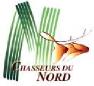 FEDERATION DES CHASSEURS DU NORD - Rue du Château - 59152 CHERENG Tél : 03.20.41.45.63 – Fax : 03.20.41.45.61E-mail : webfdc59@chasse59.netTimbre-Vote 59 Saison ___________ à coller ci-dessous :Avec signature obligatoire pour valider le pouvoir !Timbre-Vote 59 Saison ___________ à coller ci-dessous :Avec signature obligatoire pour valider le pouvoir !Bon pour pouvoirTimbre-Vote Permis 59 Saison en coursNe pas signer sur le code barre !Bon pour pouvoirTimbre-Vote Permis 59 Saison en coursNe pas signer sur le code barre !Bon pour pouvoirTimbre-Vote Permis 59 Saison en coursNe pas signer sur le code barre !Bon pour pouvoirTimbre-Vote Permis 59 Saison en coursNe pas signer sur le code barre !Bon pour pouvoirTimbre-Vote Permis 59 Saison en coursNe pas signer sur le code barre !Bon pour pouvoirTimbre-Vote Permis 59 Saison en coursNe pas signer sur le code barre !Bon pour pouvoirTimbre-Vote Permis 59 Saison en coursNe pas signer sur le code barre !Bon pour pouvoirTimbre-Vote Permis 59 Saison en coursNe pas signer sur le code barre !Bon pour pouvoirTimbre-Vote Permis 59 Saison en coursNe pas signer sur le code barre !Bon pour pouvoirTimbre-Vote Permis 59 Saison en coursNe pas signer sur le code barre !Bon pour pouvoirTimbre-Vote Permis 59 Saison en coursNe pas signer sur le code barre !Bon pour pouvoirTimbre-Vote Permis 59 Saison en coursNe pas signer sur le code barre !Bon pour pouvoirTimbre-Vote Permis 59 Saison en coursNe pas signer sur le code barre !Bon pour pouvoirTimbre-Vote Permis 59 Saison en coursNe pas signer sur le code barre !Bon pour pouvoirTimbre-Vote Permis 59 Saison en coursNe pas signer sur le code barre !Bon pour pouvoirTimbre-Vote Permis 59 Saison en coursNe pas signer sur le code barre !Bon pour pouvoirTimbre-Vote Permis 59 Saison en coursNe pas signer sur le code barre !Bon pour pouvoirTimbre-Vote Permis 59 Saison en coursNe pas signer sur le code barre !Bon pour pouvoirTimbre-Vote Permis 59 Saison en coursNe pas signer sur le code barre !Bon pour pouvoirTimbre-Vote Permis 59 Saison en coursNe pas signer sur le code barre !Timbre-Vote 59 Saison ___________ à coller ci-dessous :Avec signature obligatoire pour valider le pouvoir !Timbre-Vote 59 Saison ___________ à coller ci-dessous :Avec signature obligatoire pour valider le pouvoir !Bon pour pouvoirTimbre-Vote Permis 59 Saison en coursNe pas signer sur le code barre !Bon pour pouvoirTimbre-Vote Permis 59 Saison en coursNe pas signer sur le code barre !Bon pour pouvoirTimbre-Vote Permis 59 Saison en coursNe pas signer sur le code barre !Bon pour pouvoirTimbre-Vote Permis 59 Saison en coursNe pas signer sur le code barre !Bon pour pouvoirTimbre-Vote Permis 59 Saison en coursNe pas signer sur le code barre !Bon pour pouvoirTimbre-Vote Permis 59 Saison en coursNe pas signer sur le code barre !Bon pour pouvoirTimbre-Vote Permis 59 Saison en coursNe pas signer sur le code barre !Bon pour pouvoirTimbre-Vote Permis 59 Saison en coursNe pas signer sur le code barre !Bon pour pouvoirTimbre-Vote Permis 59 Saison en coursNe pas signer sur le code barre !Bon pour pouvoirTimbre-Vote Permis 59 Saison en coursNe pas signer sur le code barre !Bon pour pouvoirTimbre-Vote Permis 59 Saison en coursNe pas signer sur le code barre !Bon pour pouvoirTimbre-Vote Permis 59 Saison en coursNe pas signer sur le code barre !Bon pour pouvoirTimbre-Vote Permis 59 Saison en coursNe pas signer sur le code barre !Bon pour pouvoirTimbre-Vote Permis 59 Saison en coursNe pas signer sur le code barre !Bon pour pouvoirTimbre-Vote Permis 59 Saison en coursNe pas signer sur le code barre !Bon pour pouvoirTimbre-Vote Permis 59 Saison en coursNe pas signer sur le code barre !Bon pour pouvoirTimbre-Vote Permis 59 Saison en coursNe pas signer sur le code barre !Bon pour pouvoirTimbre-Vote Permis 59 Saison en coursNe pas signer sur le code barre !Bon pour pouvoirTimbre-Vote Permis 59 en coursNe pas signer sur le code barre !Bon pour pouvoirTimbre-Vote Permis 59 Saison en coursNe pas signer sur le code barre !Timbre-Vote 59 Saison ______________ à coller ci-dessous :Avec signature obligatoire pour valider le pouvoir !Timbre-Vote 59 Saison ____________ à coller ci-dessous :Avec signature obligatoire pour valider le pouvoir !Bon pour pouvoirTimbre-Vote Permis 59 Saison en coursNe pas signer sur le code barre !Bon pour pouvoirTimbre-Vote Permis 59 Saison en coursNe pas signer sur le code barre !Bon pour pouvoirTimbre-Vote Permis 59 Saison en coursNe pas signer sur le code barre !Bon pour pouvoirTimbre-Vote Permis 59 Saison en coursNe pas signer sur le code barre !Bon pour pouvoirTimbre-Vote Permis 59 Saison en coursNe pas signer sur le code barre !Bon pour pouvoirTimbre-Vote Permis 59 Saison en coursNe pas signer sur le code barre !Bon pour pouvoirTimbre-Vote Permis 59 Saison en coursNe pas signer sur le code barre !Bon pour pouvoirTimbre-Vote Permis 59 Saison en coursNe pas signer sur le code barre !Bon pour pouvoirTimbre-Vote Permis 59 Saison en coursNe pas signer sur le code barre !Bon pour pouvoirTimbre-Vote Permis 59 Saison en coursNe pas signer sur le code barre !Timbre-Vote Territoire 59 Saison en cours à coller ci-dessous :Signature obligatoire pour valider la participation à l’AG :Nombre de voixColler le Timbre-Vote Territoire 59 Saison en coursColler le Timbre-Vote Territoire 59 Saison en coursColler le Timbre-Vote Territoire 59 Saison en coursColler le Timbre-Vote Territoire 59 Saison en coursColler le Timbre-Vote Territoire 59 Saison en coursNOMBRE TOTAL DE VOIX =(Maximum 50 voix « Territoire »)NOMBRE TOTAL DE VOIX =(Maximum 50 voix « Territoire »)